附件6 《基本医疗保险参保单位信息变更登记表》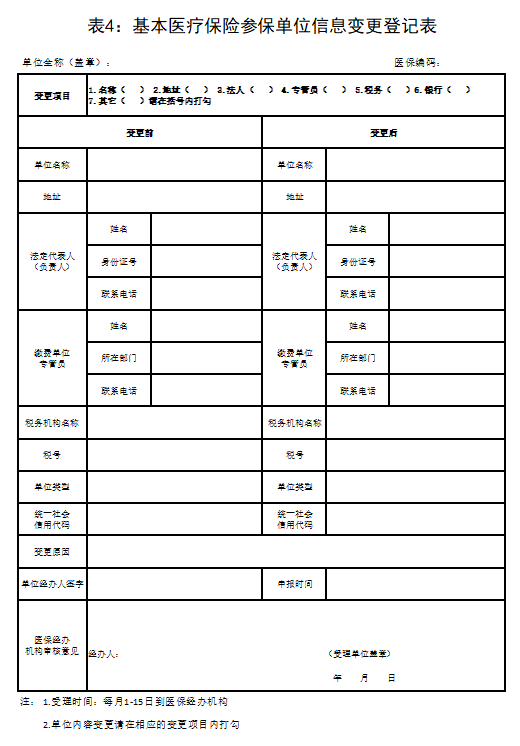 